МУНИЦИПАЛЬНОЕ ОБЩЕОБРАЗОВАТЕЛЬНОЕ УЧРЕЖДЕНИЕ «СРЕДНЯЯ ОБЩЕОБРАЗОВАТЕЛЬНАЯ ШКОЛА №15 х. АНДРЕЕВСКИЙ»ПРОГРАММАШКОЛЬНОГО ЭТАПА ВСЕРОССИЙСКОЙ ОЛИМПИАДЫ ШКОЛЬНИКОВ  2018/19 УЧЕБНОГО ГОДА ПО ТЕХНОЛОГИИ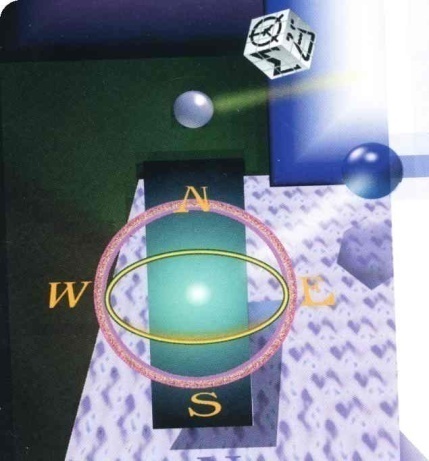 х. Андреевский-2018 г.ПРОГРАММАшкольного этапа всероссийской  олимпиады школьников 2018/19 учебного года по технологииМесто проведения: МОУ «СОШ №15 х. Андреевский» 15 октября 2018 года (понедельник)  Ответственная за проведение олимпиады – Шилова Татьяна Николаевна, зам. директора по УВР тел. 8(865) 524-40-68  e-mail: dirschool15_85@mail.ruВРЕМЯМЕРОПРИЯТИЕМЕСТО ПРОВЕДЕНИЯ9:00 –9:30Регистрация участников  Организаторская9:00 –9:30Сбор участников олимпиадыХолл школы9:30-9:50Открытие олимпиады  Актовый зал9:30-9:50Инструктаж по проведению олимпиадыАктовый зал10:00Начало олимпиады10:00 –11:00Выполнение конкурсных заданий Технология Теоретический тур (7 человек)Аудитория №2011:00 -12:30Практический турМастерские,Актовый зал15:00-15:30Разбор олимпиадных заданийТехнологияАудитория №20Работа членов жюрис 15:30Работа членов жюри, подведение итоговАудитория №20Показ олимпиадных работ 16.10.2018 года14.00ТехнологияАудитория №20Ознакомление участников олимпиады с результатамиНа сайте МОУ «СОШ №15 х. Андреевский» Советского городского округа по ссылке http://an-school15.ru/15.10ПротоколыПосле проверкиработ16.10Итоговые протоколыдо 18.00